Erzählnacht im Schulhaus RütiAm Mittwoch, 14. November 2018 haben wir, die Klasse 4b, in unserem Schulzimmer vorgelesen, Geschichten erfunden, zugehört, still gelesen, uns über Vielfalt ausgetauscht und übernachtet. Das Thema der diesjährigen offiziellen Erzählnacht hiess: «In allen Farben».Am Donnerstagmorgen frühstückten wir gemeinsam in der Schule.Einige Schülerkommentare am anderen Tag:Am Anfang war ich so aufgeregt. Ich dachte: Oh, mein Gott, ich schlafe heute in der Schule.Als ich ins Schulzimmer kam, war alles wie neu, so leer. Die Erzählnacht war für mich sehr ungewohnt, aber ich fühlte mich gut.Der Abend war toll. Besonders gefallen hat mir das selbständige Lesen von den Kinderbefragungen aus aller Welt.Am besten gefallen haben mir die Kinderverse, die jeder und jede in seiner Muttersprache vorgetragen hat. Auch die Themen «Hautfarbe» und «Behinderung» waren sehr interessant.Mich haben all die Redewendungen, in denen Farben vorkommen besonders interessiert. (Z.B. Einen grünen Daumen haben.)Fantastisch fand ich, dass wir unsere Schlafplätze selber einrichten konnten und noch eine Weile leise reden und lesen durften. Erst um Mitternacht mussten wir die Taschenlampen löschen.Nur etwas hat mir nicht gefallen: Im Dunkeln aufs WC zu gehen.Klasse 4b, C. Sprenger/P. Carloni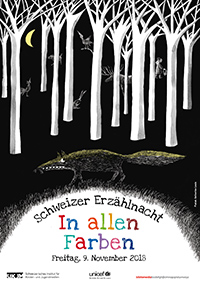 Schweizer Erzählnacht 
Die Schweizer Erzählnacht ist ein Leseförderungsprojekt des Schweizerischen Instituts für Kinder- und Jugendmedien SIKJM, in Zusammenarbeit mit Bibliomedia Schweiz und UNICEF Schweiz. Sie findet jedes Jahr im November statt. Vorgegeben wird einzig das Motto, das von Schulklassen, Bibliotheken, Buchhandlungen und Kulturinstitutionen frei umgesetzt werden kann. Weitere Informationen unter: www.sikjm.ch